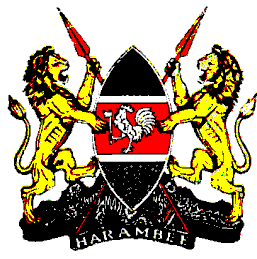 REPUBLIC OF KENYAMINISTRY OF EDUCATION SCIENCE AND TECHNOLOGYVOCATIONAL SYLLABUS FOR TRAINEES WHO ARE DEAFBLINDCARPENTRY KENYA INSTITUTE OF CURRICULUM DEVELOPMENT   				P O Box 30231 – 00100                                       	  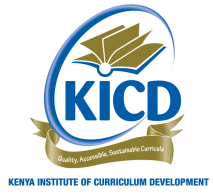 	   NAIROBI                                                                                                                              SEPTEMBER, 2013                                                                                                                     2ND DRAFTKENYA INSTITUTE OF CURRICULUM DEVELOPMENT   Published © Kenya Institute of Curriculum Development 2013All rights reserved.  No part of the book may be reproduced, stored in a retrieval system or transcribed in any form or by any means, electronic, mechanical, photocopying, recording or otherwise, without the prior written permission of the publisher.ISBN:Published and printed by: The Kenya Institute of Curriculum Development PO BOX 30231-00100NAIROBIFOREWORDEducation and training form an important foundation upon which all other pillars of our State construction and nationhood are built. It is through quality education and training that our country will be able to achieve vision 2030.In achieving national development, the government has embarked on developing a productive human resource through quality training. Through such training, individuals get the opportunity to acquire skills and competencies that enable them enter the competitive labour market in both public and private sectors.Increasing demand for training opportunities for persons who are deafblind necessitated the development of a vocational course that meets their needs. The carpentry course ensures the acquisition of useful skills and competencies for individual economic and social independence thereby becoming self-reliant. I wish to sincerely thank the Director and staff of Kenya Institute of Curriculum Development, practicing teachers and stakeholders who participated in the development of this syllabus. Specifically, I wish to appreciate Sense International East Africa for financial and technical support during the development of this syllabus. PROF. PETER KINYANJUICHAIRMANGOVERNING COUNCILKENYA INSTITUTE OF CURRICULUM DEVELOPMENTINTRODUCTIONThis carpentry course aims at providing persons who are deafblind with skills and competencies that are meant to enable them live independently and become productive members of the society. The course intends to equip the trainee with knowledge, skills, attitude and competencies necessary in carpentry. The course also introduces the trainees to a wide range of carpentry tools, equipment and items. All trainees undertaking the carpentry course are also expected to undertake support units in communication and social skills, health and safety, information communication technology (ICT) and entrepreneurship. Emerging issues have been integrated in the syllabus.NATIONAL GOALS OF EDUCATIONFoster nationalism, patriotism and promote national unityKenya’s people belong to different communities, races and religions, but these differences need not divide them. They must be able to live and interact as Kenyans. It is a paramount duty of education to help the youth acquire this sense of nationhood by removing conflicts and by promoting positive attitudes of mutual respect which enable them to live together in harmony, and foster patriotism in order to make a positive contribution to the life of the nation.Promote the social economic, technological and industrial needs for national development.Education should prepare the youth of the country to play an effective and productive role in the life of the nation.a) Social NeedsEducation in Kenya must prepare children for the changes in attitudes and Relationships which are necessary for the smooth process of a rapidly developing modern economy. There is bound to be a silent social revolution following in the wake of rapid modernization. Education should assist our youth to adapt to this change.b) Economic NeedsEducation in Kenya should produce citizens with skills, knowledge, expertise and personal qualities that are required to support a growing economy. Kenya is building up a modern and independent economy which is in need of adequate domestic manpower.c)   Technological and Industrial NeedsEducation in Kenya should provide the learners with the necessary skills and attitudes for industrial development. Kenya recognizes the rapid industrial and technological changes taking place especially in the developed world. We can only be part of this development if our education system deliberately focused on knowledge, skills and attitudes that will prepare the youth for these changing global trends.3.       Promote individual development and self-fulfillmentEducation should provide opportunities for the fullest development of individual talents and personality. It should help children to develop their potential interests and abilities. A vital aspect of individual development is character building.     4.      Promote sound moral and religious valuesEducation should provide for the development of knowledge, skills and attitudes that will enhance acquisition of sound moral values and help children to grow up into Self-disciplined, self-reliant and integrated citizens.5. 	Promote social equality and responsibilityEducation should promote social equality and foster a sense of social responsibility within an education system which provides equal educational opportunities for all. It should give all children varied and challenging opportunities for collective activities and corporate social service irrespective of gender, ability or geographical environment.6. 	Promote respect for and development of Kenya’s rich and varied culturesEducation should instill in the youth of Kenya an understanding of past and present cultures and their valid place in contemporary society. The children should be able to blend the best of traditional values with the changed requirements that must follow rapid development in order to build a stable and modern society.7. 	Promote international consciousness and foster positive attitudes towards other nationsKenya is part of the international community. It is part of the complicated and interdependent network of peoples and nations. Education should therefore lead the youth of the country to accept membership in this international community with al the obligations and responsibilities, rights and benefits that this membership entails.8. 	Promote positive attitudes towards good health and environmental   protection Education should inculcate in the youth the value of good health in order to avoid indulging in activities that will lead to physical or mental ill health. It should foster positive attitudes towards environmental development and conservation. It should lead the youth to appreciate the need for a health environment.Objectives of Special Needs EducationThe objectives of Special Needs Education in Kenya are to:Facilitate the development of all learners with special needs spiritually, mentally, socially and physically;Develop in the learners analytical and productive abilities so that they may excel in learning and in their future careers;Enable learners acquire a suitable foundation for the world of work in the context of economic and manpower needs;enable learners develop positive self-concept and attitudes towards life, based on moral and religious values;Enable learners develop skills of coping and independent living aimed at habilitation, rehabilitation and adjustment;Identify and assess learners with special needs for early intervention services;Promote inclusion of learners with special needs in regular schools and institutions with appropriate support and related services;Provide learners with special needs in education with appropriate resources for learning in a barrier free environment;create awareness in the community on the needs and potentials of learners with special needs so as to be more responsive to their diverse needs;Provide educational facilities, materials and equipment for the education of learners with special needs;Provide appropriate human resource for special needs education.Objectives of Education for learners who are Deafblind The objectives of education for learners who are Deafblind in Kenya are to:determine the learner’s entry behaviour; enable the learner develop communication skills; assist the learner to acquire literacy and numeracy skills;provide the learner with the necessary sensory stimulation for learning;provide the learner with the opportunity to explore, discover and experiment at own pace;encourage the learner to develop self identity;assist the learner to develop and realize social interaction with members of the family and society;enable the learner develop motor and manipulative skills;enable the learner develop skills for self reliance and independent living. General Objectives of Vocational Curriculum for Trainees who are DeafblindThe general objectives of the vocational curriculum for trainees who are deafblind are to:equip the trainee with vocational skills in readiness for the world of work;equip the trainee with practical skills for participating in income generating activities;assist the trainee to develop positive attitude towards  work;assist the trainee to acquire relevant competencies in a specific vocational skill area based on abilities and interests;equip the trainee with communication and social skills for interaction and adaptation to the community;assist the trainee to develop safety skills for  work and environment and promote good health practices; equip the trainee with basic entrepreneurial skills in order to exploit the economic opportunities available in the community for income generation; equip the trainee with basic skills in Information Communication Technology (ICT). GENERAL REGULATIONS OF CARPENTRY SYLLABUS FOR TRAINEES WHO ARE DEAFBLINDFeatures of the syllabusThe syllabus comprises of vocational skills component and support subject areas. The vocational skills component constitutes carpentry course while the support subject include communication and social skills, health and safety, information communication technology and entrepreneurship.The syllabus comprises well formulated objectives, carefully selected content, suggested teaching and learning resources, teaching and learning methods and assessment techniques.Duration of the courseThe course is designed to take four (4) years, three years of training and one year of project work on which the trainee will be externally assessed.Entry RequirementsTrainees enrolling for this course should have successfully completed training at pre-vocational level.Assessment and Award of CertificatesContinuous assessment shall be carried out throughout the course.The Kenya National Examination Council will offer practical oriented assessment through project work.Project work.A project in this context means practical work carried out by an individual trainee as per the stated objectives for carpentry vocational course.Aim of the project work.The aim of the project work is to give the trainee an opportunity to carry out practical work to demonstrate acquired skills.Project selection. The trainee will carry out the project as guided by the trainer. The project will be decided upon by the training institution and communicated to the Kenya National Examination Council.Project supervisionThe project shall be supervised by the trainer to ensure that the trainee receives adequate guidance.Project assessmentInternal assessment.The trainer will continuously assess and award marks during the project period. The continuous assessment marks will be submitted to the Kenya National Examination Council for final grading.Internal assessment will constitute fifty per cent (50%) of the final marks.. External assessment.The Kenya National Examination Council will provide an external examiner who will evaluate the project and award marks accordingly.External assessment will constitute 50% of the total marks.Award of certificates.The training institution will award a school leaving certificate to every trainee who successfully completes the course.The Kenya National Examinations Council will award certificates to successful candidates.CARPENTRY COURSE SUMMERYCOMMUNICATION AND SOCIAL SKILLSHEALTHY AND SAFETYINFORMATION COMMUNICATION TECHNOLOGYENTREPRENEURSHIPCARPENTRY COURSEIntroduction      	The course is intended to equip the trainee with knowledge, skills, attitude and competencies in carpentry for personal use and income generation. General objectives of Carpentry By the end of the subject, the trainee should be able to:acquire knowledge, skills, attitude and competencies in carpentry;acquire safety skills necessary in carpentry;make carpentry items; sell finished carpentry items; appreciate carpentry as an income generating activity. 	Orientation in the workshop 	Specific objectivesBy the end of the topic, the trainee should be able to:observe safety precautions during orientation in the workshop identify sections of the workshop;identify the location of materials and equipment in the workshop 	ContentObserving safety precautions during orientation in the workshop Safety of selfSafety of othersSafety of materials and equipment1.2.2  	Identifying sections of the workshopWorking areaStore Display area Waste material area (scrap box)Identifying the location of materials and equipment in the workshop1.3 	Suggested Learning and Teaching ActivitiesDemonstrating (hand support)ManipulatingTurn taking Imitating Identifying land marksExploring Choice makingEstimating1.4   	Suggested Learning and Teaching ResourcesWorkshopWorkshop tools Equipment MaterialsFinished itemsObject of referenceCalendar systems 	Carpentry Tools  and Equipment  	Specific objectivesBy the end of the topic, the trainee should be able to:observe safety precautions when handling carpentry tools and equipment; identify carpentry tools and equipment;  handle carpentry tools and equipment appropriately; care for and maintain carpentry tools and equipment;  store carpentry tools and equipment appropriately.ContentObserving safety precautions when handling carpentry tools and equipmentSafety of selfSafety of othersSafety of  tools and equipmentIdentifying carpentry tools and equipmentPlanesSaws Tri-squaresChisels Marking gauge Braces Working bench Bench vises ClampsFiles Hammers Screw driversTape measureMalletsPangas Oil stone2.2.3  	Handling carpentry tools and equipmentAppropriate ways of holding different tools and equipmentAppropriate ways of carrying different tools and equipmentAppropriate posture when using the different tools and equipmentAppropriate use of different tools and equipmentCaring for and maintenance of  carpentry tools and equipment Oiling Fixing broken parts Tightening loose partsSharpening2.2.5  	Storing carpentry tools and equipment appropriately2.3  	Suggested Learning and Teaching ActivitiesDemonstrating (hand support)Measuring Cutting Planing Nailing Joining Filing Screwing Oiling Fixing broken parts Tightening loose partsSharpening Storing 2.4 	Suggested Learning and Teaching ResourcesPlanes Tri-squaresChisels Marking gauges Braces Working bench Bench vises ClampsScrew driversNail punchFiles Oil Oil stoneStore Hammers Saws MalletTape measure3.0  	Materials used in carpentry3.1 	Specific objectivesBy the end of the topic, the trainee should be able to: observe safety precautions when handling materials used in carpentry;identify materials used in carpentry;store materials used in carpentry appropriately.Content3.2.1 	Observing safety precautions when handling materials used in carpentrySafety of selfSafety of othersSafety of  materialsIdentifying materials used in carpentryTimberAdhesivesPlywoodVeneerBoardsOilPaintsVarnishesStainsSpiritTurpentineBrushes ThinnerSand paperNailsStoring materials used in carpentry appropriately3.3  	Suggested Learning and Teaching ActivitiesDemonstrating (hand support)ManipulatingTurn taking Imitating Exploring Choice makingEstimatingStirring MeasuringCutting GluingMixingArrangingDrillingPlaning Chiseling3.4  	Suggested Learning and Teaching ResourcesTimberAdhesivesPlywoodVeneerBoardsOilPaintsVarnishesStainsSpiritTurpentineBrushes ThinnerSand paperNailsA resource personObject of referenceCalendar systems4.0 	Making a cooking stick4.1 	Specific objectivesBy the end of the topic, the trainee should be able to: observe safety precautions when making a cooking stick;prepare timber for making a cooking stick;shape the timber into a cooking stick; finish the cooking stick; display the cooking stick; store the cooking stick;clear the working area.4.2 	Content4.2.1 	Observing safety precautions when making a cooking stick Safety of selfSafety of othersSafety of  materials, tools and equipment4.2.2  	Preparing timber for making a cooking stickMeasuring required size of timber Cutting using a sawPlaning timber to the required gauge Shaping timber into a cooking stick4.2.4  	Finishing the cooking stickPlaning using a spoke shave Filing Smoothening using sand paper4.2.5  	Displaying the cooking stick4.2.6 	 Storing the cooking stick4.2.7  	Clearing the working area4.3 	Suggested Learning and Teaching ActivitiesDemonstrating (hand support)ManipulatingImitatingTurn takingChoice MakingMeasuringCuttingShaping Planing Filing  Smoothening DisplayingCleaning Storing 4.4  	Suggested Learning and Teaching ResourcesSpoke shave Wood file Sand paper TimberPlane Saw Template Marking gaugeObject of reference Calendar systems5.0 	Making a chopping board 5.1	Specific objectivesBy the end of the topic, the trainee should be able to: observe safety precautions when making a chopping board; select timber for making a chopping board; prepare timber for making a chopping board;shape timber to make a chopping board;shape the handles;finish the chopping board;display the chopping board; store the chopping board;clear the working area.5.2      Content5.2.1  Observing safety precautions when making a chopping boardSafety of selfSafety of othersSafety of  materials, tools and equipment5.2.2  	Selecting timber for making a chopping board according to:Appropriate seasoningTypeSize Gauge Customer’s preference5.2.3  	Preparing timber for making a chopping board Measuring to required size Cutting timber Planing timber to required gauge 5.2.4	Shaping timber to make a chopping boardDesigning the shapeMarking the desired shapeCutting the desired shape5.2.5  	Shaping a handleDesigning the shape of the handleMarking the desired shapeDrilling the handle according to shapeChiseling out the waste5.2.6	Finishing the chopping boardPlaning Filing Smoothening using sand paper5.2.7  	Displaying the chopping board5.2.8  	Storing the chopping board5.2.9  	Clearing the working area.5.3	Suggested Learning and Teaching ActivitiesDemonstrating (hand support) ManipulatingImitating Choice making Turn taking MeasuringChiseling outDrilling Cutting Planing Shaping Spoke shaving Filing Smoothening Displaying Storing MarkingCleaning5.4	Suggested Learning and Teaching Resources Timber TemplateSpoke shaveWood file Sand paper ChiselPlanes Saws Marking gauge Brace Tape measureMallet 6.0 	Making rolling board and pin 6.1     	Specific objectivesBy the end of the topic, the trainee should be able to:observe safety precautions when making  rolling board and pin;select timber for making rolling board and pin; prepare timber for making  rolling board and pin; shape timber to make a rolling board;make a stand for the rolling board using cross halving joint; shape timber to make a rolling pin;finish the rolling board and pin; display the rolling board and pin;store the rolling board and pin;clear the working area.6.2	Content6.2.1	Observing safety precautions when making rolling board and pin;Safety of selfSafety of othersSafety of  materials, tools and equipment6.2.2  	Selecting timber for making rolling board and pin according to: Type Size GaugeCustomer’s preference6.2.3 	Preparing timber for making rolling board and pinMeasuring Cutting Planing 6.2.4  	Shaping timber to make a rolling board 6.2.5  	Making a stand for the rolling board using cross halving joint Planing timber to the right gauge Measuring the joints Marking the joining points on the two pieces Cutting along the marked linesChiseling out the unwanted woodJoining the two pieces together on the rolling board Shaping timber to make a rolling pinMarking the desired shapeCutting into shapePlaning the timber Finishing the rolling board and pinPlaning Filing Smoothening using sand paperDisplaying the rolling board and pinStoring the rolling board and pinClearing the working area6.3	Suggested Learning and Teaching Activities Demonstrating (hand support)Manipulating Imitating Choice making Turn taking Measuring CuttingJoining Chiseling Planing Filing SmootheningDisplaying Storing Gluing NailingCleaning6.4	Suggested Learning and Teaching ResourcesMalletChisel Coping saw Timber Nails Glue Marking gauge Sand paper PlanesWood filesTemplate Hammer Tenon saw Tape measureObject of referenceCalendar systems7.0 	Making a wooden tray 7.1  	Specific objectivesBy the end of the topic, the trainee should be able to:observe safety precautions when making  a wooden tray;select timber for making a wooden tray;  cut timber into appropriate sizes; plane pieces of timber to the required gauge;make handles for the tray; assemble the wooden tray;finish the wooden tray; display the wooden tray;store the wooden tray;clear the working area.7.2	Content7.2.1  	Observing safety precautions when making a wooden tray;Safety of selfSafety of othersSafety of  materials, tools and equipment7.2.2  	Selecting timber according to:SizeGaugeType Cutting timber to appropriate sizesMeasuring timber to the desired length Marking Cutting timber to the desired length2 long pieces2 short pieces7.2.4	Planing timber to appropriate gauge 7.2.5	Making handlesTracing the shape of the handle Drilling holes Cutting out the holes and the curves7.2.6	Assembling the wooden trayJoining the sides Joining sides to the baseFinishing the wooden tray Planing Filing Smoothening using sand paperStainingPaintingVarnishingDisplaying the wooden tray;Storing the wooden tray;Clearing the working area.7.3	Suggested Learning and Teaching Activities Demonstrating (hand support)Manipulating Imitating Choice making Turn taking MeasuringFiling SmootheningStainingPlaning Painting  Cutting ChiselingJoining  Nailing GluingVarnishing 7.4	Suggested Learning and Teaching ResourcesWood glueNails Varnish Timber Hammer Coping saw BracesBrushes TurpentinePaints ContainersStirring stickStains Saws Plywood Marking gauge Wood file Spoke shaveMalletTape measureObject of referenceCalendar systems8.0 	Making a stool8.1	Specific objectivesBy the end of the topic, the trainee should be able to:observe safety precautions when making  a stool;select timber for making a stool;cut timber to required size; plane timber to the required gauge;make mortise and tenon joint; make a stool top;assemble the stool; finish the stool; display the stool;store the stool;clear the working area.8.2	Content8.2.1	Observing safety precautions when making a stoolSafety of selfSafety of othersSafety of  materials, tools and equipment8.2.2  	Selecting timber according to:SizeGauge 8.2.3	Cutting timber to the right sizes Measuring into the desired sizeMarkingCutting to the desired size  8.2.4	Planing timber to required gauge 8.2.5	Making mortise and tenon joint Marking shoulders of the tenon Marking position of the mortise Holding the timber on the viceCutting the tenonChiseling the mortiseFitting the tenon into the mortise Clamping the joint tightly8.2.6  	Making a stool top	Measuring to desired sizeMarking CuttingPlanning8.2.7  	Assembling the stoolPositioningJoining the top to the stand8.2.8  	Finishing the stoolSmootheningFilingStaining PaintingVarnishingDisplaying the stoolStoring the stoolClearing the working area8.3	Suggested Learning and Teaching Activities Demonstrating (hand support) ImitatingTurn takingChoice MakingManipulatingCuttingStaining Joining PaintingClampingStoringFittingCleaningDisplayingChiselingMeasuring Nailing Gluing Varnishing 8.4	Suggested Learning and Teaching ResourcesClampsVices Timber Hammers PaintsStainsBrushesFiles Nails Chisel Mallets VarnishDust coats Sand paper Marking gauge Saws Wood glueTape measureObject of referenceCalendar systems9.0	Making a foldable Chair 9.1	Specific objectivesBy the end of the topic, the trainee should be able to: observe safety precautions when making a foldable chair;select timber for making a foldable chair;  prepare different parts of a foldable chair; assemble a foldable chair;finish the foldable chair;display the foldable chair;store the foldable chair;clear the working area.9.2  	Content9.2.1	 Observing safety precautions when making a foldable chairSafety of selfSafety of othersSafety of  materials, tools and equipment9.2.2  	Selecting timber for making a foldable chair according to  SizeTypeGauge9.2.3	Preparing different parts of a foldable chair Measuring timber as requiredMarkingCutting timber to required sizes Frame for the back with 2 of the legs Frame for the other 2 legs which bear the  front of the seatSeat topFrame which hold the seat to the legs RailsCross membersBack barPlaning the parts to required gaugeMarking positions where pivots will be drilledDrilling holes at the marked positions 9.2.4	Assembling a foldable chairAssembling the back frame Attaching the upper cross piece to the legs of the front frame Assembling the seat top and frame which holds the seat to the legs Putting frame for front leg inside frame  for back leg and joining themAttaching the seat top to the frame Attaching the seat to the legs 9.2.5	Finishing the foldable chairSmootheningStainingPainting  Varnishing Displaying  the foldable chairStoring  the foldable chair Clearing  the working area9.3	Suggested Learning and Teaching ActivitiesDemonstrating (hand support) Manipulating Imitating Staining Painting Choice making Turn taking Measuring Cutting Chiseling Nailing Gluing Varnishing Drilling JoiningCleaning SmootheningFitting 9.4  	Suggested Learning and Teaching ResourcesClampsVices Timber Hammer PaintsBoltsScrewsBracesHand drillStainsBrushesFiles Nails WashersMallets VarnishDust coats Sand paper Marking gauge Saws  Wood glueTape measureObject of referenceCalendar systems10.0	Making a stool with a woven top10.1	Specific objectivesBy the end of the topic, the trainee should be able to:observe safety precautions when making a stool with a woven top;make a stool frame; weave the stool top on the frame with papyrus ropes; weave the stool top on the frame with manila twine;display the woven stool;store the woven stool;clear the working area.10.2	Content10.2.1	Observing safety precautions when making a stool with a woven topSafety of selfSafety of othersSafety of  materials, tools and equipment10.2.2  Making a stool frame Selecting timber for legs and rails Measuring timber to the right size Cutting the legs and rails to the right size Planing the rails and legs to the right gauge Making mortise and tenon joints Fitting the mortise and tenonFinishing the frameSmootheningStainingPaintingVarnishing10.2.3  Weaving the stool top on the frame with papyrusTying the papyrus at the base of the top rail Tying the papyrus to the opposite rail continuously to the end (warps)Interlacing the warps with wefts till the whole top is coveredFinishingTying ends Trimming endsTackingStaining PaintingVarnishing 10.2.4	Weaving the stool top on the frame with manila twineTying the manila twine at the base of the top rail Tying the manila twine to the opposite rail continuously to the end (warps)Interlacing the warps with wefts till the whole top is coveredFinishingTying ends Trimming endsBurning endsTacking Displaying the woven stool Storing the woven stool Clearing the working area10.3	Suggested Learning and Teaching ActivitiesDemonstrating (hand support)ManipulatingImitating Choice making Turn taking Measuring Chiseling NailingTackingBurning ends Gluing Varnishing Interlacing Painting StainingCutting Tying Splitting of papyrus Twining Cleaning10.4	Suggested Learning and Teaching ResourcesPapyrusManila  twine Timber Nails Glue PaintsMatch boxKnife A pair of scissorsRazor bladePangaStainsSaws Hammers Chisel Mallets Sand paper Varnish BrushesTape measure Object of referenceCalendar systems11.0 	Selling of Carpentry items11.1	Specific Objectives	By the end of the topic, the trainee should be able to: identify possible market for carpentry items;determine prices of different carpentry items; brand carpentry items;display carpentry items;sell carpentry items;record sales.11.2  	Content 11.2.1	Identifying possible market for carpentry itemsWithin the institutionSurrounding community 11.2.2	Determining prices of different carpentry itemsSize of the itemMaterial usedLabour Demand11.2.3	Branding carpentry itemsIdentifying a brand namePrinting Labeling 11.2.4	Displaying carpentry itemsHanging Putting on shelvesExhibition11.2.5	Selling carpentry itemsCashAgentsOnline11.2.6 Recording sales11.3	Suggested Learning and Teaching Activities Determining priceIdentifying a brand nameLabelingDisplaying Persuading customersDemonstrating Turn takingSellingDelivering Recording sales Imitating Role playingPantomimingChoice makingCounting moneyGiving change Stock taking RecordingPackaging 11.4	Suggested Learning and Teaching Resources Finished carpentry itemsName tagsWorking surfaceShelves Money Transparent bagsCartons Razor bladesNails Racks Ropes Pegs Tables LabelsFelt pens PapersRecording booksObject of referenceCalendar systemsCOMMUNICATION AND SOCIAL SKILLSIntroductionCommunication is a means by which relationships among people is established and maintained through interaction. Social skills form the foundation for communication and interaction. Learners who are deafblind experience difficulties in interacting with others. Therefore communication and social skills should be taught to these learners to enable them function effectively in the society. General ObjectivesBy the end of the unit, the trainee should be able to:acquire receptive and expressive communication skills;acquire social skills;develop socially acceptable communication behavior.      RECEPTIVE COMMUNICATION SKILLS1.1 	Specific objectivesBy the end of the topic, the trainee should be able to:respond to greetings appropriately; respond to instructions and commands correctly;respond to questions appropriately;interprete information in articles and objects.1.2 	Content1.2.1 	Responding to greetings appropriatelyResponding to instructions and commands correctly1.2.3	Responding to questions appropriately1.2.4	 Interpreting information in articles and objects1.3	 Suggested Learning and Teaching ActivitiesDemonstrating (hand support)Turn takingChoice makingImitatingManipulatingSigningReadingWritingAsking and answering questionsRole playingPantomiming1.4 	Suggested Learning and Teaching ResourcesExperience booksPicturesPhotographsResource personsTactile diagramsStory boxesPortfoliosReal objects  Object of referenceCalendar systems       EXPRESSIVE COMMUNICATION SKILLS2.1 	Specific objectivesBy the end of the topic, the trainee should be able to:describe activities of the day;tell different stories;express emotions;discuss events;pantomime different activities.2.2 	Content2.2.1 	Describing activities of the day2.2.2 	Telling different stories2.2.3 	Expressing emotions 2.2.4 	Discussing events 2.2.5 	Pantomiming activities2.3 	Suggested Learning and Teaching ActivitiesDemonstrating (hand support)DramatizingPantomimingWriting Telling storiesDescribing event/activitiesImitatingSigningTurn takingRole playingChoice makingMaking experience booksNaming objects2.4 	Suggested Learning and Teaching ResourcesTactile chartsTactile diagramsResource personsPicturesReal objectsWorkshop objectsClassroom objectsKenyan Sign Language booksKenyan Sign Language for schools (current edition)Braille machine & Braille paperDrawing booksExercise booksPensPencilsCrayonsPaintsPainting brushesExperience booksObject of referenceCalendar systems  	DIRECTIONAL AND POSITIONAL CONCEPTS3.1 	Specific objectivesBy the end of the topic, the trainee should be able to:identify locations of various structures in the compound;identify positions of various objects/tools in relation to the body;arrange objects/tools in relation to each other;move the body in relation to the environment;move objects/tools in relation to self.3.2 	Content3.2.1 	Identifying locations of various structures in the compound Near to Next to InfrontBehindSideways3.2.2 	Identifying positions of various objects/tools in relation to the bodyLeft/RightTop/BottomSidewaysAbove/BelowBehind/In front3.2.3 	Arranging objects/tools in relation to each otherPutting objects/tools under or on  the tablePutting objects/tools in the tool boxPutting objects/tools on the shelfPutting objects/tools on top of each other3.2.4 	Moving the body in relation to the environmentWorking areaFarm structuresPaths 3.2.5 	Moving objects/tools in relation to selfPutting an object on the head Putting an object/tool on the shoulderPushing an object/tool away from selfPulling an object/tool towards selfRolling an object/tool besides self3.3 	Suggested Learning and Teaching ActivitiesDemonstrating (hand support)ImitatingManipulatingChoice makingDiscussingTurn takingPushingPullingCarryingMoving objectsArranging objectsWalkingTrailingSigningRole playing3.4 	Suggested Learning and Teaching resourcesTablesTool boxBooksPictures photographsClassroom objectsWorkshop objects/toolClassroom objectsKitchen objectsSchool map (tactile)Kenyan Sign Language chartsKenyan Sign Language booksKenyan Sign Language for schools (current edition)Braille machine &papersFarm objectsReal objectsUtensils Laundry objectsTactile chartsTactile diagramsExperience booksObject of referenceCalendar systems 	SIGNS FOR DIFFERENT PLACES4.1 	Specific objectivesBy the end of the topic, the trainee should be able to:identify institutions for learners who are deafblind;identify towns where the institutions are found;identify major towns and cities in Kenya.4.2 	Content4.2.1 	Identifying institutions for learners who are deafblindSigningTactual signingFingerspellingWritingVerbalizing4.2.2 	Identifying towns where the institutions are found4.2.3 	Identifying major towns and cities in KenyaNairobiMombasaKisumuEldoretNakuruGarissa4.3 	Suggested Teaching and Learning ActivitiesDemonstrating (hand support)ImitatingTurn takingManipulatingChoice makingRole playSigning ReadingTactual signingFingerspellingWritingVerbalizingExcursionMaking experience books4.4 	Suggested Learning and Teaching ResourcesMap of Kenya (tactile)Kenyan Sign Language booksKenyan Sign Language for schools (current edition)Resource personsPicturesManual alphabet chartBraille machineBraille paperPhotographsExperience booksObject of referenceCalendar systems5.0   	MAKING FRIENDS5.1 	Specific objectivesBy the end of the topic, the trainee should be able to:identify friends; make friends;sustain friendship.5.2 	Content5.2 .1 	Identifying friendsSign name Personal identifier5.2.2 	Making friendsIntroducing selfSharing Assisting others5.2.3 Sustaining friendship5.3 	Suggested Learning and Teaching Activities Demonstrating (hand support)ManipulatingImitatingTurn takingChoice makingIntroducing selfSharingAssisting othersWriting ReadingStory tellingPantomimingRole playingSigningVisiting friendsFingerspellingAsking and answering questions5.4 	Suggested Learning and Teaching ResourcesResource personsPicturesPhotographsSign Language chartsKenyan Sign Language booksKenyan Sign Language for schools (current editionPersonal identifiersExperience booksObject of referenceCalendar systems6.0	GOOD BEHAVIOURSpecific objectivesBy the end of the topic, the trainee should be able to:use courtesy signs/words;exhibit acceptable social behavior.6.2 	Content 6.2.1 	Using courtesy signs/wordsPleaseThank youSorryExcuse Help meForgiveGreetings Exhibiting acceptable social behaviour6.3 	Suggested Learning and Teaching ActivitiesDemonstrating (hand support)PantomimingTurn takingManipulatingSigningTactual signingChoice makingStory tellingRole playing ImitatingExcursion 6.4 	Suggested Learning and Teaching ResourcesResource personsKenyan Sign Language booksKenyan Sign Language for schools (current edition)Experience booksPicturesPhotographsManual alphabetSign Language chartObject of referenceCalendar systemsHEALTHY AND SAFETY IntroductionGeneral objectivesBy the end of the unit, the trainee should be able to:maintain personal and environmental hygiene;develop healthy practices on food and nutrition;develop safety  skills  for work  and environment;acquire first aid skills for common accidents and ailments;develop awareness of HIV and AIDS.1.0 	Maintaining hygiene 1.1  	Specific  objectives       	By the end of the topic, the trainee should be able:care for own body;dress  self  appropriately;clean the environment;care for cleaning materials and equipment;store cleaning materials and equipment.1.2  	Content1.2.1 	Caring for own bodycleaning the bodycaring for hairbrushing teethkeeping nails cleanMenstrual hygieneDressing self appropriatelyPutting on clean clothesChanging clothesMending clothesWearing clothes for appropriate activityWearing  protective clothesCleaning the environment;ClassroomSchool compoundWorkshop/working areakitchenBathroomToiletWater sourceCompost pit/dust binCaring for cleaning materials and equipmentStoring cleaning materials and equipment1.3    	Suggested Learning and Teaching ActivitiesDemonstrating (Hand support)ImitatingManipulatingTurn taking DressingTrimming fences and flowersSlashing grassWashingDusting OilingSweepingMopping SharpeningCollecting rubbishMendingAiring1.4   	Suggested Learning and Teaching ResourcesClothesDustersMopsBody scrubBody lotion/oilBathing soapPanga JembeSecateurs Darning needlesThreadRazor bladeNail cutterDust binsWaterWater containersDetergentsTowelsFace towelsBasins/bucketsPegsOilCombsTowelsScissorsWaterLotionShampooAssorted sanitary towelsObject of referenceCalendar systems2.0  	Food and nutritionSpecific objectivesBy the end of the topic, the trainee should be able to:Identify nutritional value of food;Identify diet for different groups of people.Content2.2.1	Identifying nutritional value of foodVitaminsProteinsCarbohydratesFats and oilsMineralsIdentifying diet for different groups of peopleInfantsElderlySickManual workersExpectant mothersNursing mothers Suggested  Learning and Teaching  ActivitiesDemonstrating (hand support)ManipulatingImitatingTurn takingChoice makingRole playingIdentifying food stuffCollecting different food stuffGrouping food stuffAsking and answering questionsSuggested Learning and Teaching ResourcesFood stuffWater Water containersTraysUtensilsSoapHand towelBasinsBasketsBucketsObject of referenceCalendar systems 	Common  accidents and ailments3.1 	Specific objectivesBy the end of the topic, the trainee should be able to:identify common  accidents;identify ways of preventing common accidents;identify common  ailments;identify ways of preventing ailments.3.2   	Content3.2.1	 Identifying common accidentsBurnsCutsFallsElectric shockStrainSprainDislocationBites and stingsChoking3.2.2 	 Identifying ways of preventing common accidents Covering boiling  waterHolding sharp equipment appropriatelyPutting off all the electric appliances after useDrying wet floorsCarrying materials that are manageableRemoving obstaclesClearing bushesTaking of little quantities of food at a timeAvoiding talking while eating3.2.3	 Identifying common ailmentsNose bleedingHeadachesCommon coldsFaintingMuscle crampsIdentifying ways of preventing ailments Working  under shade Avoiding fatigue Working in a well ventilated roomUsing clean handkerchiefPerforming regular body exercises3.3 	Suggested Learning and Teaching ActivitiesDemonstrating (hand support)ImitatingManipulatingRole  playingCovering boiling  waterHolding sharp equipment appropriatelyPutting off all the electric appliances Drying wet floorsCarrying materials that are manageableRemoving obstaclesClearing bushesTaking of little quantities of food at a time Eating without talking3.4 	Suggested Learning and Teaching ResourcesElectrical appliancesSlashersWaterPangaKnivesContainersSource of fireFood stuffUtensils MopsDustersDetergents Pictures PhotographsObject of referenceCalendar systems4.0 	First aid4.1 	Specific objectives       	By the end of the topic, the trainee should be able to:identify first aid kit contents;observe safety precautions when  administering  first aid;perform first aid for common accidents and ailments.4.2  	Content4.2.1 	Identifying contents of first aid kit4.2.2 	Observing safety precautions when administering first aidsafety of self safety of the casualty4.2.3 	Performing first aid for common accident and ailmentsBurns and scaldsCutsChokingFaintingNose bleedingEpileptic fitsBites and stings4.3 	Suggested Learning and Teaching ActivitiesDemonstrating (hand support)ManipulatingChoice making Imitating Turn takingRole playingDressing woundsPositioningApplying oil and disinfectantsApplying liniment PattingTyingCleaning wounds4.4   	Suggested Learning and Teaching ResourcesFirst aid kit WaterDisinfectantsGlovesCotton woolBandagesResource personHandkerchiefLinimentMattress/matsOintmentSlingPain killersGauzeLocally available materialsObject of referenceCalendar systems5.0     Safety in the environment5.1     Specific objectivesBy the end of the topic the trainee should be able to: identify clues and land marks in the environment;identify dangerous places in the environment;move safely  with  aid of a sighted guide;move safely  using  a white cane;use mobility protective techniques appropriately.5.2	ContentIdentifying clues and land marks in the environment5.2.2	Identifying dangerous places in the environmentOpen pitsBore holesSwampy areasBushy areasRocky areasWells and rivers Swimming poolsElectrical/barbed fencesFire placesLoose electrical wiresChemical storesSteep groundsSlippery surfacesTrenchesBee hives 5.2.3 	Moving safely with aid of a sighted guide5.2.4	 Moving safely using a white cane5.2.5 	Using mobility protective techniques appropriatelySuggested Learning and Teaching ActivitiesDemonstrating (hand support)Choice making Imitating ManipulatingTurn takingRole playGuidingTappingTrailingTaking positionChanging sidesOpening and closing doorsLocating itemsIdentifying dangerous placesAscending and descending stairsMoving along narrow passage ways5.4   	Suggested Learning and Teaching ResourcesLand marks/cluesSighted guideObstacles /barriersWhite caneSelected sitesResource personsPictures Photographs Object of referenceCalendar systems6.0 	HIV and AIDS6.1 	Specific objectives      	By the end of the topic, the trainee should be able to:identify ways of contracting HIV; identify ways of preventing HIV;identify ways of caring for a person infected with AIDS. Content6.2.1	Identifying ways of contracting HIVBlood transfusionUnprotected sexSharing sharp objects Coming into direct contact with body fluids of an infected personIdentifying ways of preventing HIVIdentifying ways of caring for a person infected with AIDS NutritionMedication TherapyHygiene Avoiding re-infection6.3 	Suggested Learning and Teaching ActivitiesDemonstrating (hand support)ImitatingTurn takingGrouping food stuffManipulatingRole playingAsking and answering questioning 6.4   Suggested Learning and Teaching ResourcesModelsResource personsPictures Photographs Object of referenceCalendar systemsINFORMATION COMMUNICATION TECHNOLOGY (ICT)IntroductionThis unit is intended to equip the trainee with basic knowledge, skills, attitude and competencies in Information Communication Technology (ICT). The trainee will be equipped with skills to enable him/her use ICT in daily activities.General Objectives By the end of the unit, the trainee should be able to:demonstrate ability to use basic ICT devices; use ICT in daily activities appropriately;appreciate the use of ICT.Information Communication Technology devices1.1 	Specific objectivesBy the end of the topic, the trainee should be able to:observe safety precautions when handling ICT devices;identify common ICT devices; identify uses of ICT devices.1.2 	Content1.2.1 	Observing safety precautions when handling ICT devicesSafety of selfSafety of othersSafety of devicesIdentifying common ICT devices ComputerDesk topLap topiPadTelephoneCell phoneRadioTelevision Video machineCamera1.2.3 	Identifying uses of ICT devices1.3 	Suggested Learning and Teaching ActivitiesDemonstrating (hand support)ManipulatingTurn takingChoice makingImitatingRole playingPantomimingSigningAsking and answering questions 1.4 	Suggested Learning and Teaching ResourcesComputerTelephoneCell phoneRadioTelevision Video machineCameraPicturesPhotographsSource of powerModelsWorking surfaceResource personObject of referenceCalendar systemsUsing common ICT devicesSpecific objectivesBy the end of the topic, the trainee should be able to:observe safety precautions when using ICT devices;identify main parts of common ICT devices;connect the devices to source of power;switch on devices;use devices appropriately;switch off devices;store devices appropriately.2.2	Content2.2.1	Observing safety precautions when using ICT devicesSafety of selfSafety of othersSafety of devicesIdentifying main parts of common ICT devicesTelephoneCell phoneRadioTelevision Video machineCameraConnecting the devices to source of powerBatteryElectricitySolarSwitching on the devicesUsing the devices appropriatelySwitching  off the devicesStoring the devices appropriately.2.3	 Suggested Learning and Teaching ActivitiesDemonstrating (hand support)ManipulatingTurn takingChoice makingImitatingRole playingPantomimingSigningAsking and answering questionsSwitching onSwitching offConnecting to powerStoring2.4 	Suggested Learning and Teaching ResourcesTelephoneCell phoneRadioTelevision Video machineCameraPicturesPhotographsModelsStorage facilitiesBattery ElectricitySolarWorking surfaceResource personObject of referenceCalendar systemsUsing a computerSpecific objectivesBy the end of the topic, the trainee should be able to:observe safety precautions when using computer;identify main parts of a computer;connect the computer to source of power;switch on the computer;use the computer appropriately;switch off the computer;store the computer appropriately.     Content Observing safety precautions when using computerSafety of selfSafety of othersSafety of the computerIdentifying main parts of a computerMonitorKeyboardMouseCentral Processing Unit (CPU)Connecting the computer to source of powerSwitching on the computerUsing the computer appropriatelyManipulating mouseManipulating keyboardPlaying computer gamesOpening a word documentTyping letters and numbersUsing internetSwitching off the computerStoring the computer appropriately3.3		Suggested Learning and Teaching ActivitiesDemonstrating (hand support)ManipulatingTurn takingChoice makingImitatingRole playingPantomimingSigningTypingPlaying gamesListening to musicWatching games and picturesBrowsingAsking and answering questionsSwitching onSwitching offConnecting to powerStoring3.4	 Suggested Learning and Teaching ResourcesComputerMonitor KeyboardMousePicturesPhotographsStorage facilitiesBattery ElectricitySolarWorking surfaceResource personObject of referenceCalendar systemsCaring for ICT devicesSpecific objectivesBy the end of the topic, the trainee should be able to: disconnect ICT devices from source of power;clean ICT devices;pack ICT devices appropriately;store ICT devices appropriately.      ContentDisconnecting ICT devices from source of power;Cleaning ICT devicesPacking ICT devices appropriatelyStoring ICT appropriately        Suggested Learning and Teaching ActivitiesDemonstrating (hand support)ManipulatingTurn takingChoice makingImitatingRole playingPantomimingSigningWipingDustingBlowing  Packing Asking and answering questionsDisconnecting from powerStoringSuggested Learning and Teaching ResourcesDesktopLaptop iPadTelephoneCell phoneRadioTelevision Video machineCameraPicturesPhotographsStorage facilitiesBattery ElectricitySolarWorking surfaceResource personObject of referenceCalendar systemsENTREPRENEURSHIPIntroduction Entrepreneurship refers to engagement in business activities using money and making business deals. This unit is intended to equip the trainee with necessary knowledge, skills, attitude and competencies that will enable him or her start, operate and manage small scale business enterprise.  General Objectives  By the end of the unit, the trainee should be able to:acquire entrepreneurial skills necessary for starting and operating a business;use money to carry out business transactions;acquire positive attitude towards self-employment for income generation.1. 0 	Money 1.1 	Specific objectivesBy the end of the topic, the trainee should be able to::identify different denominations of money; identify value of money;use money to obtain goods and services.1.2 	Content 1.2.1	 Identifying different denominations of money1.2.2	 Identifying value of money1.2.3	Using money to obtain goods and services1.3 	Suggested Learning and Teaching ActivitiesDemonstrating (hand support)ManipulatingTurn takingChoice makingImitatingRole playingPantomimingSigningAsking and answering questionsCountingIdentifying ExcursionBuyingSellingBargainingRecording 1.3 	Suggested Learning and Teaching ResourcesDenominations of moneyCash boxShopMarketResource personGoods PicturesPhotographsRecording booksReceipt bookObject of referenceCalendar systems2.0	Income generating activities2.1 	Specific objectivesBy the end of the topic, the trainee should be able to:identify income generating activities in the community;identify suitable location for a business;identify products and services that are in demand;start a business.Content2.2.1	Identifying income generating activities in the community2.2.2	Identifying  suitable location for a businessPotential customersEconomic activities of the areaAccess roadsMeans of transportAvailability of public utilities such as electricity, telephone services and water Business premises rentCompeting businessesIdentifying products and services that are in demand Starting a business2.3 	Suggested Learning and Teaching ActivitiesDemonstrating (hand support)ManipulatingTurn takingChoice makingImitatingRole playingPantomimingSigningAsking and answering questionsExcursion2.4 	Suggested Learning and Teaching ResourceMoneyShopMarketResource personGoods PicturesPhotographsObject of referenceCalendar systems   	Marketing and selling of goods and services 	Specific objectivesBy the end of the topic, the trainee should be able to:prepare goods for sale;determine prices of goods and services;identify ways of distributing goods to customers;identify various ways of advertising goods and services;practise appropriate grooming for a sales person.Content Preparing goods for saleSelecting best goods for saleGrading goods appropriately	Packaging goodsDetermining prices of goods and servicesCosting the products Fixing profit marginsNegotiating pricesSetting reasonable pricesDesigning a price listSetting maximum and minimum possible prices of products3.2.3 	Identifying ways of distributing goods to customers3.2.4 	Identifying various ways of advertising goods and servicesRadio TelevisionSales representatives                       PostersInternetBrochures 3.2.5 	Practising appropriate grooming for a sales person.3.3 	Suggested Learning and Teaching ActivitiesDemonstrating (hand support)ManipulatingTurn takingChoice makingImitatingRole playingPantomimingSigningAsking and answering questionsExcursionLabelingPackagingDistributingDrawingWriting GroomingDeliveringBrowsingRecording  3.4 	Suggested Learning and Teaching ResourceMoneyShopMarketResource personGoods PicturesPhotographsRadio TelevisionSales representatives                       PostersInternetCash boxBrochures Price tagsPrice listsObject of referenceCalendar systems4.0	Managing a business  4.1	Specific objectives	By the end of the topic, the trainee should be able to: identify different sources of business finances;keep business records; identify various methods of saving money.4.2	Content4.2.1	Identifying different Sources of business financesPersonal savingsDonations Bank loansMicro finance institution loansSavings and credit societiesSelf help groupsGrantsKeeping business records 4.2.3	Identifying various methods of saving moneySaving box Mobile phoneSaving in the bankCooperative savings 4.3 	Suggested Learning and Teaching ActivitiesDemonstrating (hand support)ManipulatingTurn takingChoice makingImitatingRole playingPantomimingSigningAsking and answering questionsExcursionLabelingPackagingWriting GroomingDeliveringBrowsingRecording  4.4 	Suggested Learning and Teaching ResourcesMoneyShopMarketResource personGoods PicturesPhotographsRadio TelevisionSales representatives                       PostersInternetCash boxBrochures Price tagsPrice listsSaving box Mobile phoneRecord booksReceipt booksObject of referenceCalendar systemsNo.TopicSub-topicDuration {hours}1.Orientation in the workshopObserving safety precautions during orientation in the workshop Identifying sections of the workshop;Identifying the location of materials and equipment in the workshop.402.Carpentry Tools  and Equipment Observing safety precautions when handling carpentry tools and equipment; Identifying carpentry tools and equipment; Handling carpentry tools and equipment appropriately; Caring for and maintenance of carpentry tools and equipment;  Storing carpentry tools and equipment appropriately.1603.Materials used in carpentryObserving safety precautions when handling materials used in carpentry;Identifying materials used in carpentry;Storing materials used in carpentry appropriately.504.Making a cooking stickObserving safety precautions when making a cooking stick;Preparing timber for making a cooking stick;Shaping the timber into a cooking stick; Finishing the cooking stick; Displaying the cooking stick; Storing the cooking stick;Clearing the working area.1905.Making a chopping board Observing safety precautions when making a chopping board;Selecting timber for making a chopping board; Preparing timber for making a chopping board;Shaping timber to make a chopping board;Shaping the handles;Finishing the chopping board;Displaying the chopping board; Storing the chopping board;Clearing the working area.2206.Making rolling board and pin Observing safety precautions when making  rolling board and pin;Selecting timber for making rolling board and pin; Preparing timber for making  rolling board and pin; Shaping timber to make a rolling board;Making a stand for the rolling board using cross halving joint; Shaping timber to make a rolling pin;Finishing the rolling board and pin; Display the rolling board and pin;Storing the rolling board and pin;Clearing the working area.2207.Making a wooden tray Observing safety precautionswhen making  a wooden tray; Selecting timber for making a wooden tray;Cutting timber into appropriate sizes;Planing pieces of timber to the required gauge;Making handles for the tray; assembling the wooden tray.1608.Making a stoolObserving safety precautions when making  a stool;Selecting timber for making a stool;Cutting timber to required size; Planing timber to the required gauge;Making mortise and tenon joint; Making a stool top;Assembling the stool; Finishing the stool; Displaying the stool;Storing the stool;Clearing the working area.2309.Making a foldable Chair Observing safety precautions when making a foldable chair;Selecting timber for making a foldable chair;  Preparing different parts of a foldable chair; Assembling a foldable chair;Finishing the foldable chair;Displaying the foldable chair;Storing the foldable chair;Clearing the working area.20010.Making a stool with a woven topObserving safety precautions when making a stool with a woven top;Making a stool frame; Weaving the stool top on the frame with papyrus ropes; Weaving the stool top on the frame with manila twine;Displaying the woven stool;Storing the woven stool;Clearing the working area.19011.Selling of Carpentry itemsIdentifying possible market for carpentry items;Determining prices of different carpentry items; Branding carpentry items;Displaying carpentry items;Selling carpentry items;Recording sales.150TopicSub-topicDuration1Receptive communication skillsResponding to greetings appropriately;Responding to instructions and commands correctly;Responding to questions appropriately;Interpreting information in articles and objects.602Expressive communication skillsDescribing activities of the day;Telling different stories;Expressing emotions;Discussing events;Pantomiming activities.703Directional and positional conceptsIdentifying locations of various structures in the compound;Identifying positions of various objects/tools in relation to the body;Arranging objects/tools in relation to each other; Moving the body in relation to the environment;Moving objects/tools in relation to self.704Signs for different placesIdentifying institutions for learners who are deafblind;Identifying towns where the institutions are found;Identifying major cities and towns in Kenya.505Making FriendsIdentifying friends;Making friends;Sustaining friendship.506Good behaviorUsing courtesy signs/words; Exhibiting  acceptable social behavior.50TopicSub-topicDurationMaintaining hygieneCaring for own body; Dressing self appropriately;Cleaning the environmentCaring for cleaning materials and equipment;Storing cleaning materials and equipment.702Food and nutritionIdentifying nutritional value of food;Identifying diet for different groups of people.503Common accidents and ailmentsIdentifying common accidents; Identifying ways of preventing common accidents;Identifying common ailments;Identifying ways of precaution ailments.604First AidIdentifying contents of first aid kit;Performing first aid for common accident and ailments.505Safety in the environmentIdentifying clues and land marks in the environment;Identifying dangerous places in the environment;Moving safely with the aid of a sighted guide;Moving safely using a white-cane;Using mobility protective techniques appropriately.706HIV/AIDSIdentifying ways of contracting HIV;Identifying ways of preventing HIV;Identifying ways of caring for a person infected with AIDs.50TopicSub-topicDuration1Information communication technology devicesObserving safety precautions when handling ICT devices;Identifying common ICT devices;Identifying uses of ICT devices.502Using common ICT devicesObserving safety precautions when using ICT devices;Identifying main parts of common ICT devices;Connecting the devices to source of power;Switching on devices;Using devices appropriately;Switching off devices;Storing devices appropriately.1203Using a computerObserving safety precautions when using computer;Identifying main parts of a computer;Connecting the computer to source of power;Switching on the computer;storing the computer appropriately.1004Caring for ICT devicesDisconnecting ICT devices from source of power;Clean ICT devices appropriately;Pack ICT devices appropriately;Store ICT devices appropriately.50TopicSub-topicDuration1MoneyIdentifying different denominations of money;Identifying value of money;Using money to obtain goods and services;502Income generating activitiesIdentifying income generating activities in the community;Identifying suitable location for a business;Identifying products and services that are in demand;start a business.1203Marketing and selling of goods and servicesPreparing goods for sale;determining prices of goods and services;Identifying ways of distributing goods to customer;Identifying various ways of advertising goods and services;Practicing appropriate grooming for a sales person.1204Managing a businessIdentifying different sources of business finances;Keeping business records;Identifying various methods of saving money.120Project work1080Total 4320